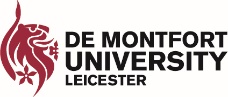 DE MONTFORT UNIVERSITY, FACULTY OF HEALTH AND LIFE SCIENCES,FACULTY RESEARCH ETHICS COMMITTEEREVIEW  FOR ETHICAL APPROVAL OF AN AMENDMENT TO AN APPROVED RESEARCH PROJECTDate:DMU ref:Name of Applicant:  Name of Reviewer:  Title of project:  Reviewer’s Signature:Date:Issues for considerationIssues for considerationYes No Does the proposed amendment identify any additional research procedures?Does the proposed amendment identify any additional research procedures?Have any changes been made to data collection strategies/instruments?Have any changes been made to data collection strategies/instruments?Has the proposed amendment identified additional study sites?Has the proposed amendment identified additional study sites?Have there been changes to the sampling frame/size/composition?Have there been changes to the sampling frame/size/composition?Have there been any changes in the research team?Have there been any changes in the research team?Does the proposed amendment(s) require an update to the participant information?Does the proposed amendment(s) require an update to the participant information?Does the proposed amendment(s) require an update to the consent form(s)?Does the proposed amendment(s) require an update to the consent form(s)?Do any of the amendments have implications for the data analysis/storage? Do any of the amendments have implications for the data analysis/storage? Comments on the proposed amendmentsComments on the proposed amendmentsComments on the proposed amendmentsComments on the proposed amendmentsOutcomePlease tick (√) one box onlyPlease tick (√) one box onlyPlease tick (√) one box only1. I recommend this study is given ethical approval (no changes required)2. I recommend the applicant addresses the changes listed below and the      resubmission is re-reviewed by a reviewer or the ChairPlease list the specific changes the applicant must make to obtain ethical approval.Please list the specific changes the applicant must make to obtain ethical approval.Please list the specific changes the applicant must make to obtain ethical approval.Please list the specific changes the applicant must make to obtain ethical approval.Please write any additional comments you may have (optional) 